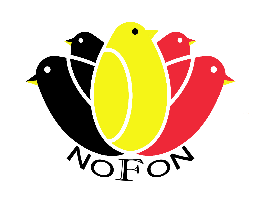 Ondergetekende verklaart op eer dat de aangeboden vogels op de verkoopstand van NOFON 2022 niet zijn gehouden binnen een door het FAVV ingestelde schutskring. Naam en voornaam verkoper:……………………………………………………………                     Adres: ………………………………………………………	………………………………
  Postnummer: ………………………  Gemeente: …………………………………Handtekening          ……………….………………….......................................Ondergetekende verklaart op eer dat de aangeboden vogels op de verkoopstand van NOFON 2022 niet zijn gehouden binnen een door het FAVV ingestelde schutskring. Naam en voornaam verkoper:……………………………………………………………                     Adres: ………………………………………………………	………………………………
  Postnummer: ………………………  Gemeente: …………………………………Handtekening         ……………….………………….......................................